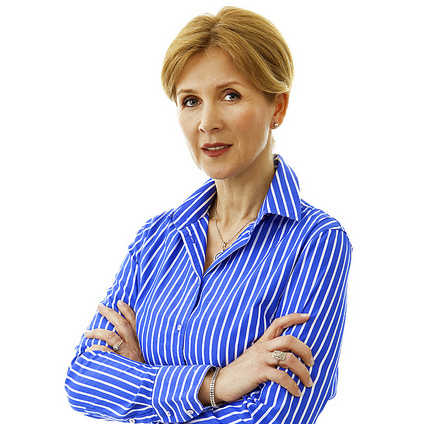 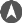 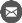 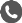 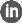 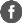 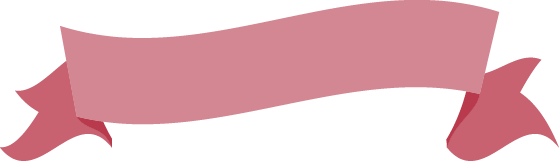 ZUSAMMENFASSUNGVestibulumquis dolor a felisconguevehicula. Maecenaspedepurus, tristique ac, tempuseget, egestasquis, mauris. Curabitur non eros. Nullamhendrerit bibendum justo. Fusceiaculis, est quislacinia pretium, pedemetusmolestielacus, an ante an libero. Quisqueornareplaceratrisus. Ut molestie magna an mi. FÄHIGKEITENSuper SkillFantastische FertigkeitenBeeindruckendWissenSuper SkillFantastischWissenBeeindruckend HackSuper SkillFantastische FertigkeitenBeeindruckend SkillBERUFLICHER WERDEGANGSenior EntwicklerKreative Biene2011 - heuteSuspendisse dui purus, scelerisque an, vulputate vitae, pretiummattis, nunc. Maurisegetneque an semvenenatiseleifend. DesignstudentAnziehende Designs	2005 - 2011Donec ut est in lectusconsequatconsequat. Etiamegetdui. Aliquam erat volutpat. Proin nec augue. Quisquealiquamtempor magna. Pellentesque habitant morbi tristique senectus et netus et malesuadafamesacturpisegestas.FÄHIGKEITENSuper SkillFantastische FertigkeitenBeeindruckendWissenSuper SkillFantastischWissenBeeindruckend HackSuper SkillFantastische FertigkeitenBeeindruckend SkillAUSBILDUNGBachelor in Arts	Green Elephant Arts1999 - 2001Cras non magna vel ante adipiscingrhoncus. Vivamus a mi. Morbineque. Cool Design SchulungBlaue Biene Kunst1989Pellentesque habitant morbi tristique sen ectus et netus et males uadafa mesacturpi segestas.FÄHIGKEITENSuper SkillFantastische FertigkeitenBeeindruckendWissenSuper SkillFantastischWissenBeeindruckend HackSuper SkillFantastische FertigkeitenBeeindruckend Skill